CarpoolingHere are ways that you can help prevent the spread of COVID-19 when carpooling:WEAR MASKSin a shared vehicleUse FRESH AIR throughVENTS or WINDOWS	 	COVER COUGHSand SNEEZESCLEAN and DISINFECTsurfaces often  	LIMIT THE NUMBERUse properof people 	HAND HYGIENE	Stay at least SIX FEET APART while waiting6 ft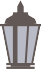 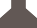 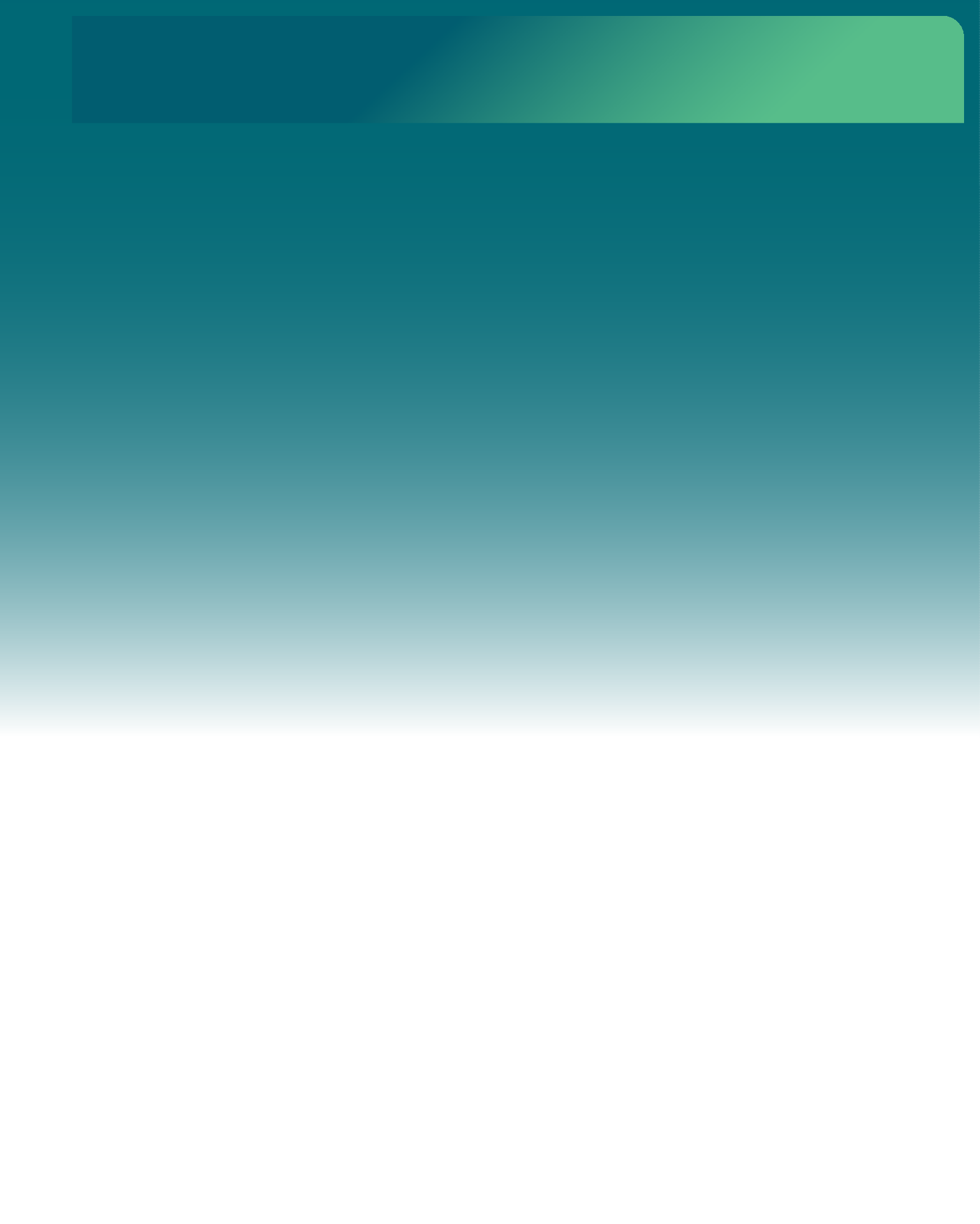 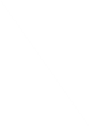 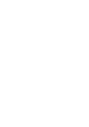 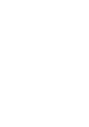 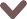 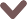 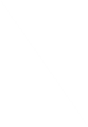 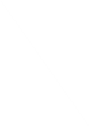 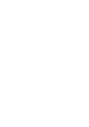 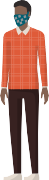 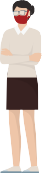 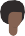 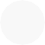 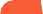 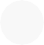 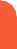 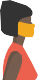 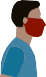 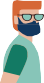 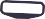 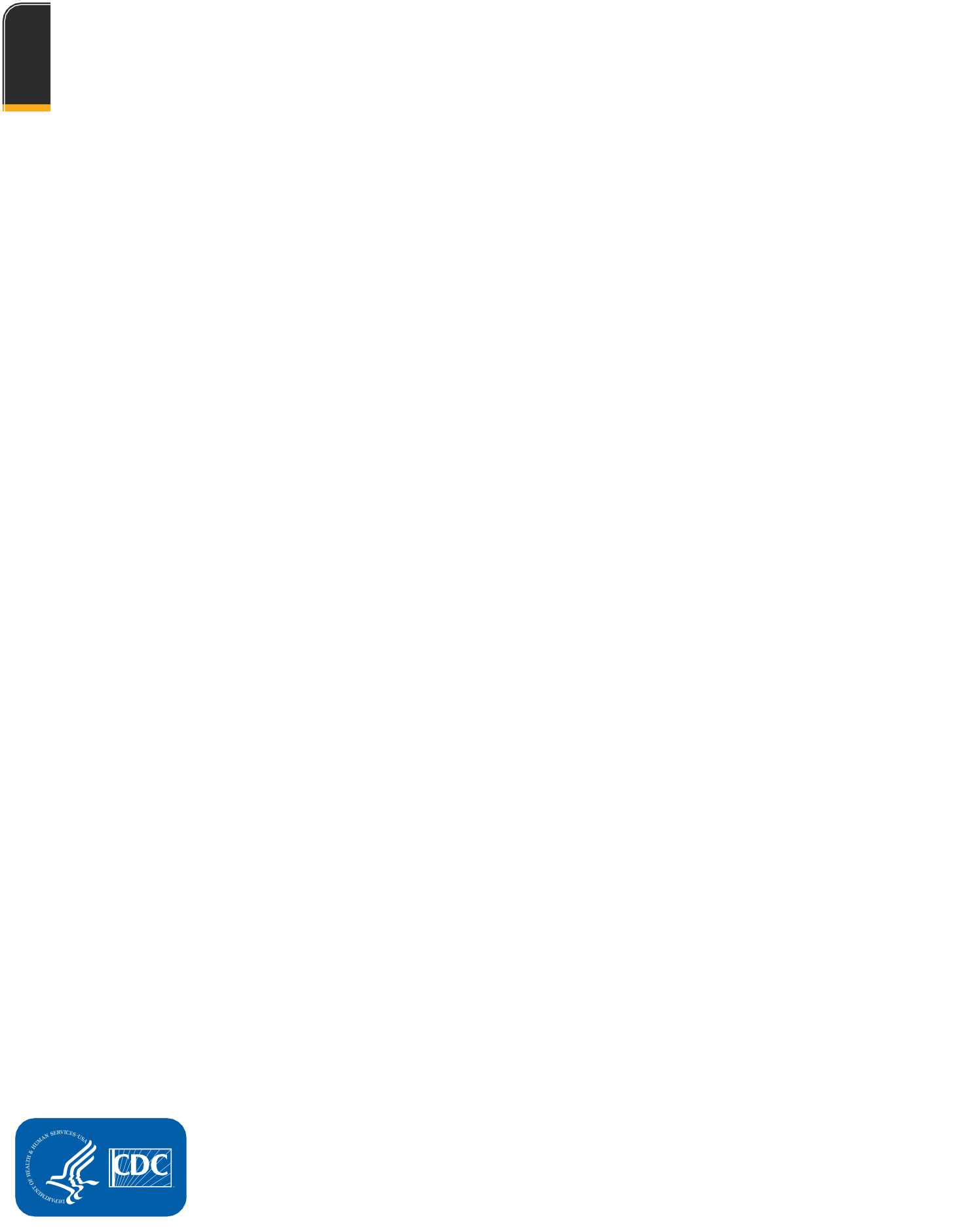 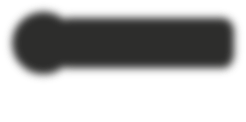 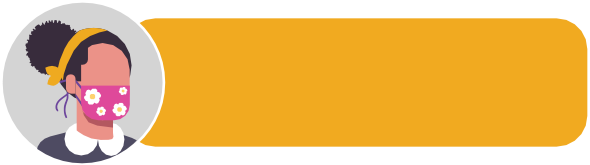 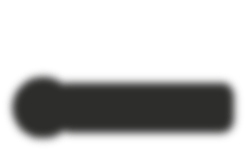 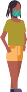 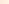 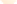 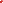 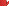 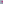 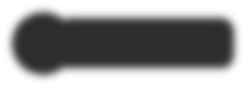 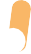 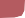 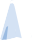 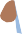 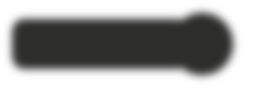 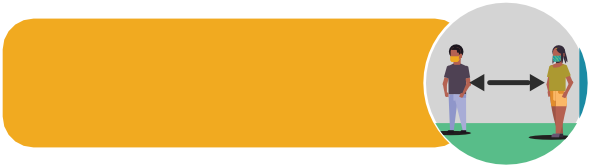 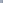 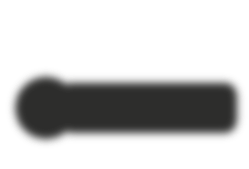 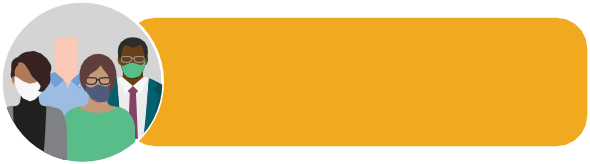 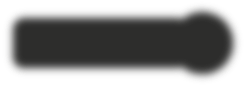 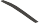 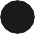 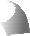 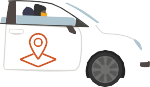 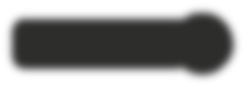 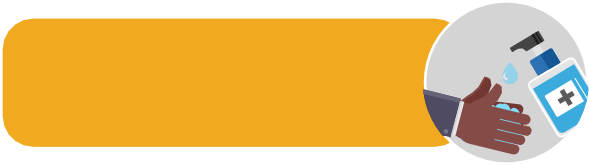 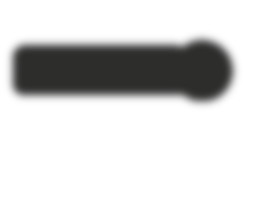 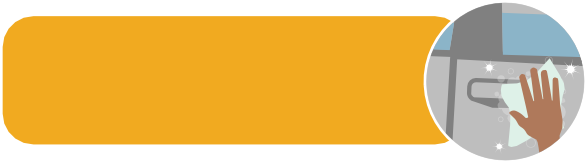 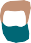 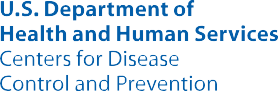 If you are sick or had close contact with a personwith COVID-19, stay home unless seeking medical care.For more information on how to stay safe at work, visit cdc.gov/coronavirus